Fecha de solicitud: Día___ Mes___ Año_____Nombres y apellidos del solicitante: ___________________________________   Cédula Nro. ______________ Dependencia en la que labora: ____________________________Nombres y apellidos del jefe (a) inmediato (a): ______________________________________   Vinculación:   	Docente Planta ___ Docente Ocasional ___ Docente Catedrático ___   Administrativo ___ Trabajador Oficial ___  Número de días de permiso solicitado: ___Desde: Día___ Mes___ Año_____    Hasta el: Día___ Mes___ Año_____ Motivo del permiso (señale con una X):1. Personal ___              	                 2. Calamidad doméstica ___              3. Quinquenio ___  4. Jurado Votación ___                    5. Sufragante ___        	                       6. Día de la familia ___  7. Incentivo uso de bicicleta ___     8. Acuerdo laboral Sintraunicol ___   9. Acuerdo laboral Sintrauniversidad ___ 10. Acuerdo laboral Asofunde ___  11. Acuerdo Convención Colectiva Trabajadores Oficiales ___NOTA: Si el motivo del permiso hace parte del punto 8 – 9 o 10, en el espacio de OBSERVACIONES especificar el punto del acuerdo laboral del cual va a hacer uso. Por medio de la presente solicitud me comprometo a estar al día en el desarrollo y ejecución de mis funciones y actividades laborales, por tal motivo solicito cordialmente enterar de los asuntos pendientes de mi área al funcionario (a) /docente _________________________________________ quien está enterado (a) y responderá por lo encomendado durante mi ausencia.                                                   Firmas:   En caso de Docente: Docente      					                    VoBo. Director (a) de Departamento	 Autoriza Decano (a) En caso de Funcionario Administrativo: Funcionario (a) 					       Autoriza Jefe Inmediato	 OBSERVACIONES: ____________________________________________________________________________________________________________________________________________________________________________________________________________________________________________Personal: Para Funcionarios Administrativos cinco (5) días hábiles al año; para Docentes de Planta tres (3) días hábiles al año; para Docentes Ocasionales y Catedráticos tres (3) días hábiles por la vigencia de la vinculación, para Supernumerarios cinco (5) días hábiles por la vigencia de la vinculación En todos los casos descritos anteriormente, debe mediar justa causa.Permiso por Calamidad Doméstica: Se concederán tres (3) días hábiles por justa causa. Quinquenio: Corresponde a cinco (5) días hábiles de permiso, pueden ser continuos o discontinuos. En el momento de cumplir el derecho se dispone de un (1) año para hacer uso de este beneficio.Jurado de Votación: anexar original del certificado expedido por la Registraduría Nacional – ManizalesSufragante: anexar copia de la constancia entregada en el puesto donde usted sufragó.Día de la familia: Para docentes, administrativos y Trabajadores Oficiales, un (1) día hábil por semestre. El permiso del primer semestre se disfrutar desde el momento que se expida la circular y hasta el 30 de junio y el permiso del segundo semestre se puede disfrutar desde el 01 de julio y hasta el 31 de diciembre, por año de vigencia.Incentivo uso de la bicicleta: ½ día de permiso remunerado, por cada 30 llegadas a laborar en bicicleta, a las instalaciones de la Universidad. De conformidad con la Resolución No. 1094 del 01 de noviembre de 2017, parágrafo 1 sólo se podrán recibir hasta 8 medios días remunerados al año.Acuerdo laboral Sintraunicol: Permisos establecidos según acuerdos laborales con la asociación Sintraunicol.Acuerdo laboral Sintrauniversidad: Permisos establecidos según acuerdos laborales con la asociación SintrauniversidadAcuerdo laboral Asofunde: Permisos establecidos según acuerdos laborales con la asociación AsofundeAcuerdo Convención Colectiva 2022 – 2024: Trabajadores Oficiales: Permisos establecidos en la Convención Colectiva 2022 – 2024.Nota: los permisos anteriormente descritos no son acumulables y deberán ser tomados en las vigencias mencionadas.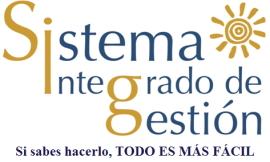 UNIVERSIDAD DE CALDASFORMATO PARA SOLICITUD Y AUTORIZACIÓN DE PERMISOS VERSIÓN: 5